TEMA 9ACTIVIDADES RECREATIVASSon las que generalmente hacemos en nuestro tiempo libre y que de alguna manera disfrutamos haciendolas.VOCABULARY CHOOSE THE CORRECT WORD.* Check  Principio del formularioFinal del formulario OK  I                 WRITE SENTENCES  USING THE  FOLLOWING PHRASES1.-watch TV				             6.- play computer games2.-read comics				7.- ride my bike3.-Go to  dance class			8.- play volleyball / basketball4.- take  the dog for a walk		9.- go out with friends5.- go to the park		                      10.- go to the gym1___________________________________________________________________________________________________2.___________________________________________________________________________________________________3.___________________________________________________________________________________________________4.___________________________________________________________________________________________________5.___________________________________________________________________________________________________6.___________________________________________________________________________________________________7.___________________________________________________________________________________________________SIMPLE PRESENT   AUX:  DO /DOES I  DO                                               HE  DOES                                 YOU   DO                                        SHE  DOESWE  DO                                            IT  DOESYOU  DOTHEY  DOPresente simple Para realizar preguntas en este tiempo verbal, se usa el auxiliar DO o DOES para la tercera persona del singular, como ya hemos visto. Y se contesta con Yes / No seguido de la persona y su auxiliar correspondiente afirmativo o negativo.Yes / No questionsdo I play very well?   Yes, you do / no, you don’tdo you play very well?   Yes, I do / no, I don’tdoes he play very well?   Yes she does / no, she doesn`tdoes she play very well?    Yes she does / no, she doesn’tdoes it play very well?   Yes, it does / no , it doesn’tdo we play very well?   Yes, you do / no, you don’tdo they play very well?   Yes, they do / no, they don`t Write do or does  on the line  Escribe “do” o bien “ does “ según correspondaWrite do or does en el espacio vacío1) ________Peter live with his father?2) ________ you learn Spanish?	3) ________ Andrew and Martin ride their bikes to school?4) ________ they play in the garden?5) ________ Sandy's hamster live in a cage?6) ________ the cats sit on the wall?7)________  we work in front of the computer?8) ________ you play the drums?9) ________ Steve wear pullovers?10)________ I clean the bathroom?Activity 2.- ordena las siguientes oraciones1. you / get / what / time / up / do ?_____________________________________2. Julia / does / alone / live ?__________________________________________3. does / come / the / bus / what / time ?________________________________4. have / you / every / breakfast / day / do_______________________________VERBOS   I LIKE + ING
Cuando estas palabras (love, like, dislike, hate) van seguidas  de verbos   se les agrega  ing.  a) Verbo + ing-She loves listening to music. (Me encanta escuchar música)
-I like playing soccer. (Me gustan jugar futbol)
-He doesn’t like eating vegetables. (A él no le gusta comer verduras/vegetales)
-He dislikes eating bread. (A él no le gusta comer pan)
-They hate dancing. (Odian bailar)- EXPLICACION: C

  Cuando usamos el verbo  “like, hate, love or prefer“ y  la siguiente palabra es un verbo le vamos agregar ing al verbo                           SUBJECT   +   LIKE   + VERB-ING    -   COMPLEMENT	                              Susan  likes eating vegetables everyday                           SUBJECT   +   HATE   +   VERB +ING –COMPLEMENT                                 They hate working at night                            SUBJECT   + PREFER  + VERB-ING  -   COMPLEMENT                                The children prefer working in groups during the in class.                            SUBJECT  +  LOVE  +  VERB-ING  -   COMPLEMENT                               Peter loves watching  horror movies.   CONTESTA EL SIGUIENTE EJERCICIO  YA SEA  SUSTANTIVO O VERBO
Noun or verb? - ExercisePrincipio del formularioFinal del formularioDirect Objects and direct object pronounsEn Inglés , el,objeto Directo es un objeto el cual recibe la “acción directa  de un verbo. Si  yo  compro un libro, el libro es ek objeto porque es lo que yo compro- Esta siendo comprado. En Inglés el objeto directo sigue el verbo en una oración en voz pasiva Let's take a look at an example: Now let's examine the components of the sentence. Now replace the Direct Object [the car] with a Direct Object Pronoun [it]:"It" is a direct object pronoun ("it" refers to what was stolen - in this case, a car)Why do we use a Direct Object Pronoun?This relieves us from endlessly repeating the Direct Object itself:I pick up the book. I look at the book and decide to buy the book.vs.I pick up the book. I look at it and decide to buy it.Now let's look at the same sentence in Spanish:Again, let's examine the components of the sentence. Now we replace the Direct Object [un carro] with a Direct Object Pronoun [lo].We use lo because carro is masculine and singular. Lo = it (un carro) [See the chart below for all of the direct object pronouns.]* Yo robo [lo].Direct Object Pronoun Placement (applies to all pronouns)In Spanish you must place the direct object pronoun directly in front of the active (conjugated) verb when you only have one verb: Yo lo robo.When we have compound verbs (two verbs) we can always put it directly in from of the conjugated verb: (Yo) lo voy a robar; But since we have two verbs, we have two options. We can attach the pronoun to the end of an infinitive or a present participle:Yo estoy robándolo. (present participle)Pronouns can also be attached to Affirmative commands- click here for information on commands and pronouns. Róbalo [Affirmative Command]We can never place an object or object pronoun between the elements of compound verbs or verb phrases:*Voy a lo hacer nor *Tengo lo que hacer.The Direct Object pronouns: 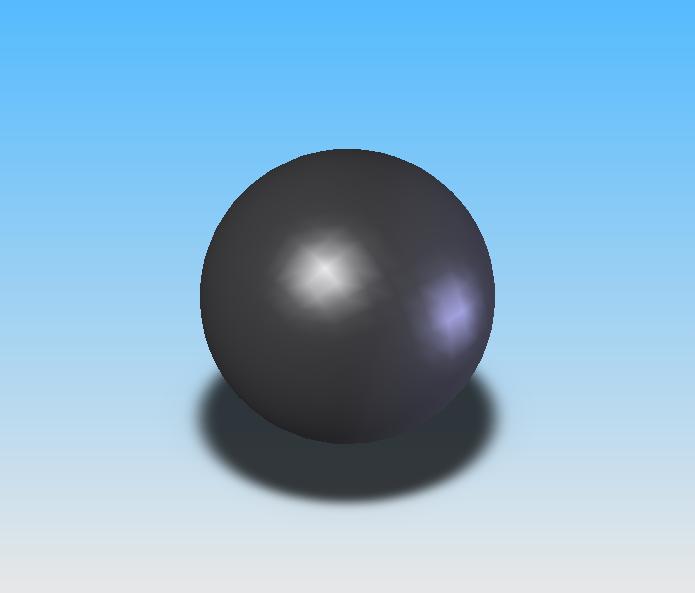 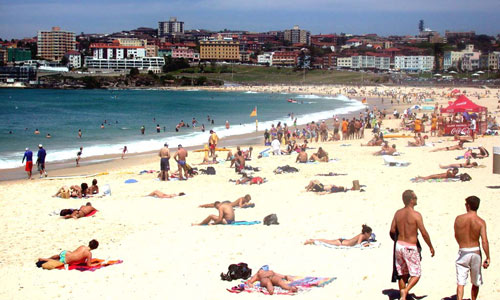 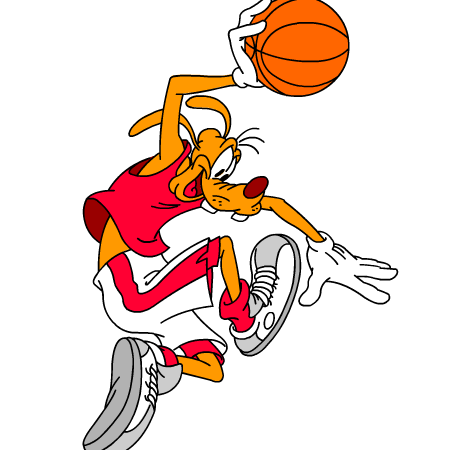 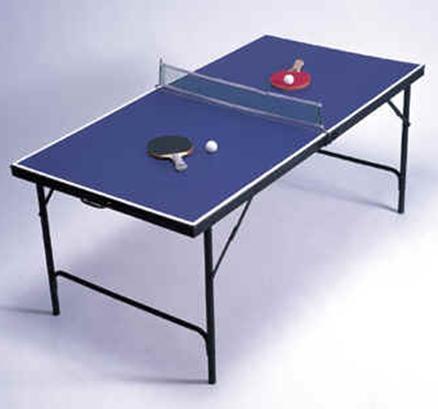 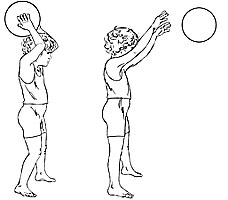 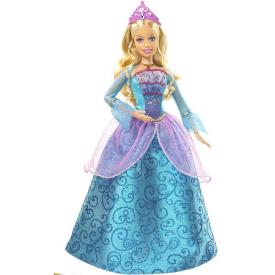 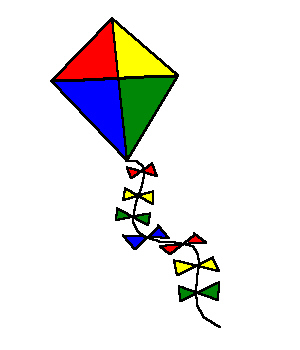 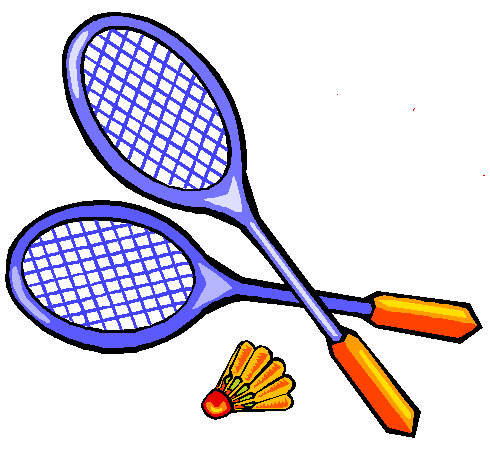 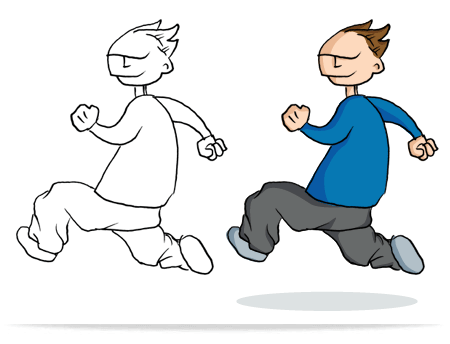 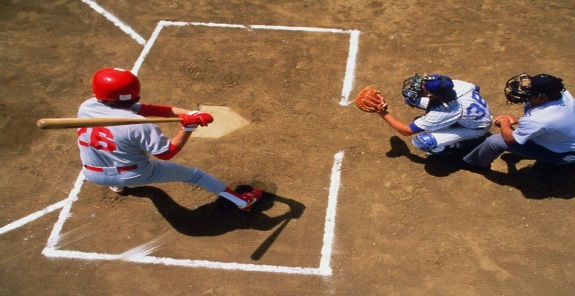 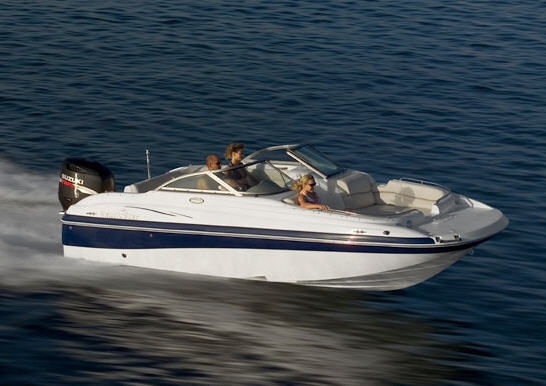 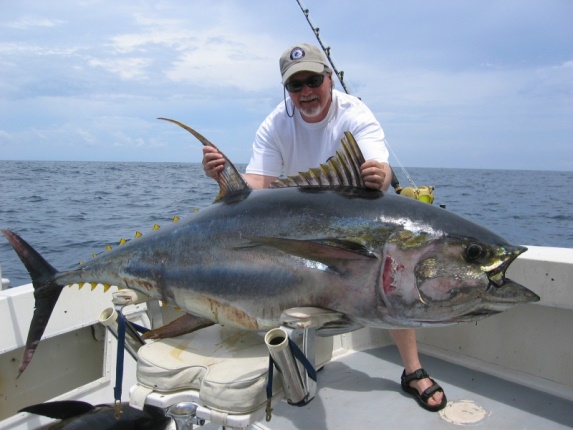 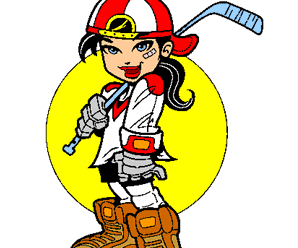 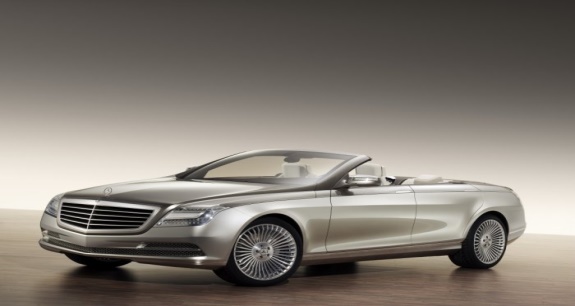 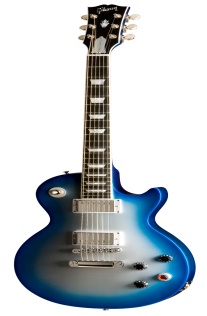 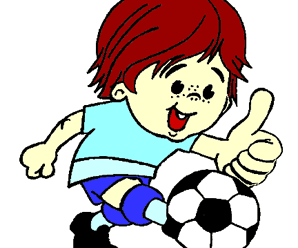 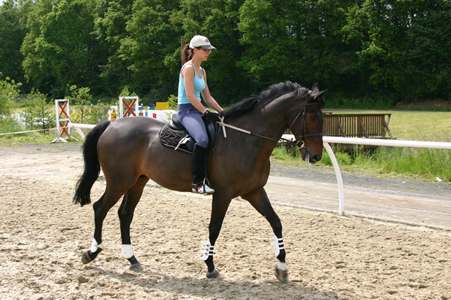 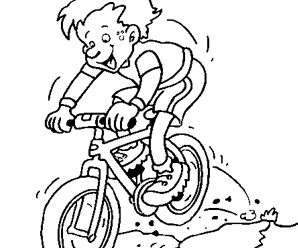 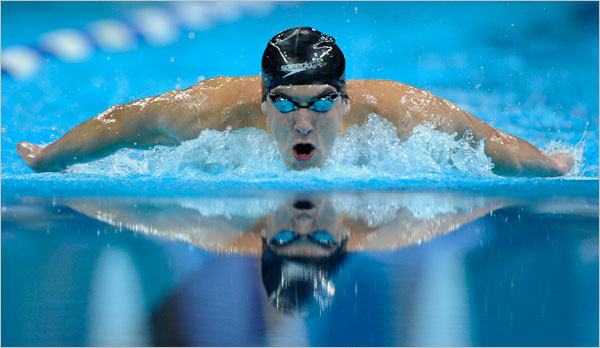 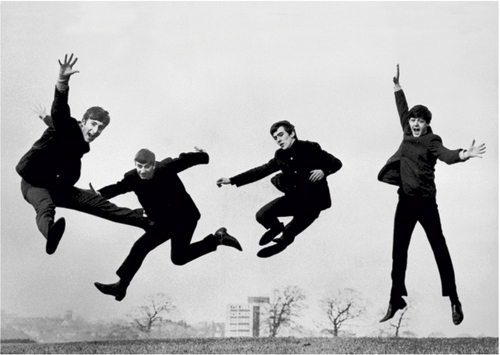 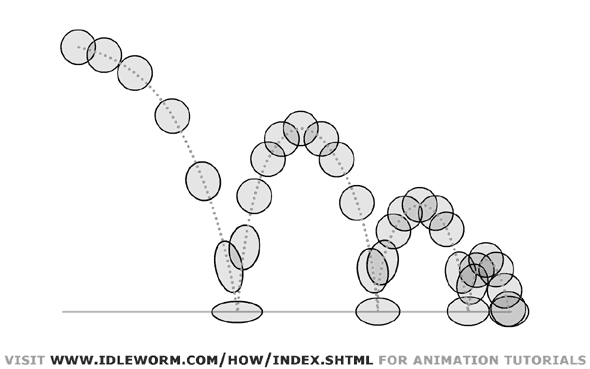 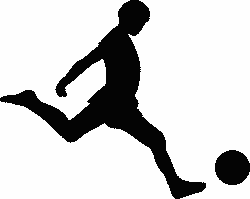 Link to this exercise from your website or blog:
Subject- like + (noun) También podemos usar el verbo “like”  con un  sustantivoHere are some examples:

"I like a balloon."
"I like a jellyfish."
"I like a banana."
"I like fish."
I steal the car.IThis is the subject of the sentence - the person in charge of the verb.stealThis is the verb (and as a transitive verb, it transfers action to an object and so requires an object)the carthis is the direct object (it receives the action of the verb): The car is what I steal. The car is what is being stolen.I steal it.Yo robo el carro.Yo= the subjectrobo= transitive verbel carro= the direct objectYomenosNosotrosTuteosVosotrosÉl, Usted (male) 
["it" masculine]lolosEllos, Ustedes 
["those things" masculine]Ella Usted (female) 
["it" feminine]lalasEllas, Ustedes 
["those things" feminine]